Государственное учреждение - Отделение Пенсионного фонда Российской Федерации 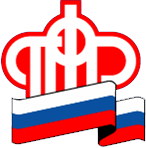 по Калининградской областиПенсионный фонд увеличит выплаты трех пособий в связи с ростом прожиточного минимумаКалининград, 1 июня 2022 г. С 1 июня в связи с индексацией прожиточного минимума увеличиваются три ежемесячных пособия семьям: выплаты на детей от 8 до 17 лет для полных и неполных малообеспеченных семей, а также выплата беременным женщинам.Суммы пособий устанавливаются исходя из нового прожиточного минимума. После его повышения выплата женщинам, вставшим на учет в ранние сроки беременности, увеличится в среднем по России до 7,6 тыс. рублей в месяц (50% ПМ трудоспособного взрослого). Родители детей 8–16 лет в зависимости от установленной им суммы пособия (50%, 75% или 100% ПМ ребенка) с июня будут получать в среднем от 6,75 тыс. до 13,5 тыс. рублей в месяц.Первыми выплаты в новых повышенных размерах получат родители, которые оформят пособия в июне. По правилам, зачисление назначенных пособий происходит в течение 5 рабочих дней после того, как принято положительное решение по заявлению родителя. Таким образом, все оформленные в июне пособия будут сразу выплачены в более высоком размере. Родители, которым выплаты назначены до июня, получат их в новом размере в июле.Ежемесячные пособия ПФР сегодня установлены родителям 4,18 млн детей от 8 до 17 лет, а также 163 тыс. беременных женщин.